МУНИЦИПАЛЬНОЕ ОБРАЗОВАНИЕ ТАЗОВСКИЙ РАЙОНМуниципальное бюджетное дошкольное образовательное учреждениедетский сад «Рыбка»ул. Колхозная, д. 21, п. Тазовский, Ямало-Ненецкий автономный округ, 629350 тел./факс (34940) 2 01 12, E-mail: mdou_ds_rybka1 @ mail. ru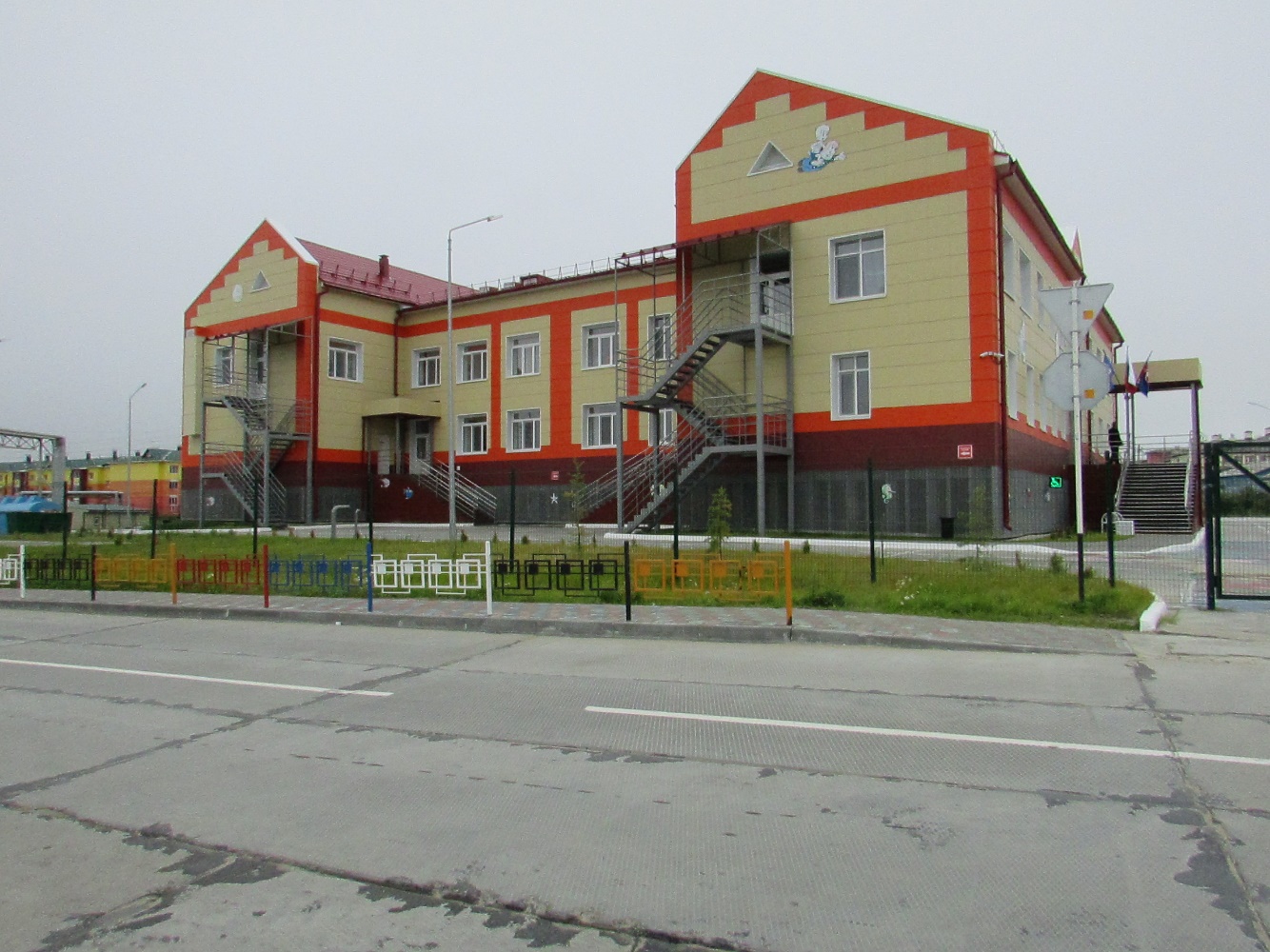 Заведующий МБДОУ детский сад «Рыбка»Л.Н. Зеленинап. Тазовский Самообследование  - процедура, которую  МБДОУ  детский сад «Рыбка» проводит  ежегодно. Процедуру самообследования  регулируют следующие нормативные документы и локальные акты:1.Федеральный закон «Об образовании в Российской Федерации» № 273-ФЗ от 29.12.2012 г. (ст.28 п. 3, 13, ст. 29 п.3);2.Постановление Правительства Российской Федерации № 582 от 10.07.2013г. «Об утверждении Правил размещения на официальном сайте образовательной организации в информационно-телекоммуникационной сети «Интернет» и обновления информации об образовательной организации»;3.Приказ Министерства образования и науки Российской Федерации     № 462 от 14.06.2013г. «Об утверждении Порядка проведения самообследования образовательных организаций»;4.Приказ Министерства образования и науки Российской Федерации  №1324 от 10.12.2013г. "Об утверждении показателей деятельности образовательной организации, подлежащей самообследованию";5.Приказ департамента образования ЯНАО от 30 июня 2014 года № 1085  «О внесении изменений во Временное положение о проведении образовательной организацией самообследования по качеству обеспечиваемого образования».   Цель самообследования - обеспечение доступности и открытости информации о состоянии развития организации на основе анализа показателей, установленных федеральным органом исполнительной власти, а также подготовка отчета о результатах самообследования.                           I    АНАЛИТИЧЕСКАЯ ЧАСТЬРаздел 1. Основные характеристики образовательной деятельности       Муниципальное бюджетное дошкольное образовательное учреждение детский сад «Рыбка» (сокращённое наименование МБДОУ детский сад «Рыбка»)  расположен   по адресу: Российская Федерация, Ямало-Ненецкий автономный округ, Тазовский район, поселок Тазовский, улица Колхозная, дом 21. Телефоны: (34940) 2-01-12, 2-01-48, электронный адрес:   mdou_ds_rybka1@mail.ru. Сайт МКДОУ детский сад «Рыбка»  http://taz-ribka.ru/        Место нахождения Учреждения (юридический и фактический адрес): Российская Федерация, Ямало-Ненецкий автономный округ, Тазовский район, поселок Тазовский, улица Колхозная, дом 21. Учредителем и собственником имущества Учреждения является муниципальное образование Тазовский район, от имени которого выступает Администрация Тазовского района. Учреждение подведомственно Департаменту образования Администрации Тазовского района (далее – Департамент образования).   Место нахождения (адрес) Учредителя: 629350,  Российская Федерация, Ямало-Ненецкий автономный округ, п. Тазовский, ул.  Ленина, 11.  Отношения между Учредителем и Учреждением определяются Договором, заключенным между ними в соответствии с законодательством Российской Федерации. Учреждение является юридическим лицом, имеет Устав, самостоятельный баланс, бюджетную смету, лицевые счета в территориальном органе Федерального казначейства и в финансовом органе муниципального образования Тазовский район, штамп, печать установленного образца, бланки со своим наименованием.      Дошкольное учреждение состоит из 1 здания капитального исполнения: 2 – этажное здание, площадью 2043,39 м3, где осуществляется образовательная деятельность детей.  Дошкольное учреждение работает с 12-часовым пребыванием детей с 7.30 ч. до 19.30. с 5-дневной рабочей неделей (понедельник – пятница). В дошкольное учреждение имеет лицензию  на право ведения образовательной деятельности от 31 января 2020 года, № 2818, срок действия -  бессрочная.    Устав учреждения соответствует действующему законодательству Российской федерации, утверждён Постановлением Администрации Тазовского района от 19 декабря 2019 года  № 1233 «Об изменении типа Муниципального казённого дошкольного образовательного учреждения детский сад «Рыбка» и утверждении Устава».Раздел 2. Системы управления образовательной организацииСтруктура управления I уровень управления                       II уровень                               III  уровеньНа первом уровне управления находится заведующий детским садом, который осуществляет руководство и контроль за деятельностью всех структур учреждения. Заведующий выполняет свои функции в соответствии с должностной инструкцией. Непосредственно управление в МКДОУ детского сада «Рыбка» осуществляет заведующий  Зеленина Лилия Николаевна, которая действует от имени учреждения на основании Устава, представляя его во всех организациях и учреждениях.На втором уровне управление осуществляют два заместителя заведующего, которые взаимодействуют с соответствующими объектами управления. Заместитель заведующего Штрек Наталья Владимировна -  осуществляет руководство воспитательно - образовательного направления в образовательном учреждении. Калимуллина Лиана Марсовнана - руководитель административно-хозяйственной деятельности. На этом уровне заведующий осуществляет непосредственную и опосредованную реализацию управленческих решений через распределение обязанностей между административными работниками.Третий уровень управления осуществляют воспитатели, медицинская сестра, педагог-психолог,  учитель-логопед, учитель-дефектолог,  музыкальный руководитель, инструктор по физической культуре и младшие воспитатели. На этом уровне объектами управления являются дети и их родители. В детском саду соблюдаются социальные гарантии участников образовательного процесса.Оценивания качество организации процесса образования, учитывая весь комплекс вопросов воспитания и развития, в которых воспитанники идут к своим достижениям (начиная от организации питания и досуга до учебно-методического, кадрового и финансового обеспечения образовательного процесса). В современных условиях немаловажную роль в решении этих вопросов играют коллегиальные органы управления. В МКДОУ детский сад «Рыбка» осуществляют свою деятельность коллегиальные органы:Общее собрание трудового коллектива;Педагогический совет;Управляющий совет.Раздел 3. Содержание образования воспитанников детского садаСодержание образовательного процесса в МБДОУ детском саду «Рыбка» определяется  образовательной программой дошкольного  образования, разработанной   государственными образовательными стандартами ДО, с учётом  примерной  основной образовательной программы дошкольного образования («От рождения до школы» , Н. Е.Веракса, М. А.Васильевой ), реализуются современные парциальные программы в соответствии с возрастом и образовательной областью: Программа «Основы безопасности детей дошкольного возраста», авторы Н.Н.Князева  Н.Н.Авдеева, Р.Б. Стеркина.; Программа «Приобщение детей к истокам русской народной культуры», автор О.Л. Князева.; Программа «Организация опытно-экспериментальной деятельности детей 2-7 лет» Мартынова, И.М. Сучкова; Программа «Ознакомление с природой в детском саду», Соломенникова О.А. Программа  «Ознакомление с предметным и социальным окружением», Дыбина О.В.;  Программа «Развитие речи в детском саду», Гербова В.В.; Программа «Формирование элементарных математических представлений», Помораева И.А., Позина В.А.; Программа «Изобразительная деятельность в детском саду», Комарова Т.С.; Программа «Музыкальное воспитание в детском саду» Зацепина М.Б.;Программа «Физическая культура в детском саду», Пензулаева Л.И.В МБДОУ детском саду «Рыбка» осуществляется работа с одаренными детьми, которые имеют ярко выраженные способности.  Педагоги поддерживают и развивают способности детей.  Одной из задач дошкольного учреждения в работе с одаренными детьми – создание условий, помогающих ребятам достичь высоких результатов в той деятельности, которая им интересна. Для наиболее эффективного решения задачи   разработано положение о психолого-педагогическом сопровождении одарённых детей, разработана модель выявления, поддержки и развития одаренных детей, создан банк данных творческих дошколят. В 2019 году в рамках национального проекта «Образование», федерального проекта «Успех каждого ребенка» и муниципального проекта «Острова успеха» начал реализацию проект «Страна маленького гения» направленный на развитие дивергентного мышления через организацию блочных погружений в отрасли по классификации Е.И. Климова. В данном проекте принимают участие воспитанники старшей группы и их родители (законные представители), воспитатели, специалисты. Проведено 12 блочных погружений и изучено более 20 профессий и их орудий труда. На  базе МБДОУ детский сад «Рыбка» прошло отчетное мероприятие о реализации данного проекта.Дополнительное образование. В 2019 году ведется работа по лицензированию программ дополнительного образования и планируется с сентября 2020 начать реализацию дополнительных общеобразовательных программ для детей от 1 года до 7 лет. Планируемый охват 100% воспитанников, в том числе дети с особыми потребностями.Воспитательная работа. Наравне с общепринятыми, ежегодными планами воспитательной работы в детском саду реализуются другие мероприятия в рамках воспитательной работы. С октября 2018 года под руководством социального педагога реализуется профилактическая программа «Давай дружить». В программу включены различные игры, тренинги, квесты, мероприятия, направленные на воспитание бережного отношения как к себе так и к окружающим. В реализации программы привлечены специалисты педагог-психолог, учитель-дефектолог, музыкальный руководитель и инструктор физического развития. Обязательным условием является участие родителей (законных представителей) в подготовке и проведении запланированных мероприятий. Охват составил 21 воспитанник старшей группы.Раздел 4. Оценка образовательной деятельностиМуниципальное бюджетное дошкольное образовательное учреждение детский сад «Рыбка»  ежегодно в начале и конце учебного года в возрастных группах от 2-5 лет проводит мониторинг в соответствии с целевыми ориентирами усвоения программного материала по образовательным областям. Мониторинг проходит исключительно в форме педагогического наблюдения в течение дня во время реализации режимных моментов.МБДОУ детский сад «Рыбка» посещают 113 воспитанников в возрасте от 1 года до 5 лет. В детском саду сформировано 6 групп общеразвивающей направленности. Из них:1 группа раннего возраста, 1-2 года – 20 детей; 2 группы раннего возраста, 2-3 года – 34 ребенка;1 младшая группа, 3-4 года – 20 детей;1 средняя группа, 4-5 лет – 19 детей;1 старшая группа, 5-6 лет – 20 детей.Результаты мониторинга на конец учебного годаДанные по возрастным группа и образовательным областям определены в диаграмме 1. Результаты педагогического мониторинга показывают преобладание детей с высоким и средним уровнями развития при прогрессирующей динамике на конец учебного года, что говорит о результативности образовательной деятельности в детском саду.Раздел 5. Оценка функционирования внутренней системы оценки качества образованияВ детском саду разработано и утверждено «Положение о внутренней системе оценки качества образования». На основании положения разработан ряд контрольных  мероприятий: оперативный, тематический, итоговый, наблюдение, опрос и др.   Целями контрольной деятельности являются: - совершенствование деятельности ДОУ;- повышение профессионального  мастерства и квалификации педагогических работников;- улучшение качества образования. Контроль осуществлялся согласно  годовому плану.  Учитывая, что качество образования – это комплексная характеристика, выражающая степень соответствия  образовательным стандартам (ФГОС): т.е условиям реализации образовательной программы и потребностям заказчика образовательных услуг (родители). В нашем Учреждении для каждого из  условий  разработаны оценочные показатели. Оценка условий  осуществляется  в течение всего учебного года, чтобы иметь возможность принимать управленческие решения в соответствии с полученными результатами. Мониторинг качества образовательной деятельности в 2019 году показал хорошую работу педагогического коллектива по всем показателям.Состояние здоровья и физического развития воспитанников удовлетворительные. В 2018-2019 учебном году результат итоговой диагностики усвоения программного обучения воспитанниками всех возрастных групп - 86 %. В течение года воспитанники детского сада успешно участвовали в конкурсах и мероприятиях различного уровня, где имеют призовые места: 1 диплом Победителя, два диплома 1 степени, 3 диплома 2 степени и 1 диплом 3 степени.Мнение  родителей о деятельности дошкольного учреждения и качестве предоставляемых образовательных услуг. Среди родителей (законных представителей) проведено онлайн - голосование «Удовлетворённость родителей  воспитательно - образовательным процессом в детском саду».По результатам онлайн-голосования – 82,06% удовлетворены качеством предоставляемых услуг МБДОУ детский сад «Рыбка».Раздел 6. Кадровое обеспечение образовательного процесса в МБДОУ детский сад «Рыбка»Согласно штатному расписанию в МБДОУ детский сад «Рыбка» – 22,5 педагогические ставки. В 2019 году общее количество педагогов составляло 18 человек, из них: воспитателей - 12, музыкальных руководителей - 1, инструктор  физической культуры - 1, педагог - психолог - 1, социальный педагог - 1, учитель - логопед - 1, учитель - дефектолог - 1. Совместительство - 1 педагога дополнительного образования, 0,5 - тьютор. Вакантные ставки: педагог дополнительного образования - 1 ст.  Общее количество учебно-вспомогательного персонала: младшие воспитатели - 11 человек. Вакансий младшего воспитателя - нет. В таблице представлен анализ кадрового состава педагогических работников (образование, КПК, стаж, возраст, квалификационная категория).Таблица 1 В 2019 учебном году в коллективе МБДОУ детский сад «Рыбка» осуществляют свою профессиональную деятельность - 7 молодых специалистов: воспитатели - 6 человек, социальный педагог - 1 человек. Одной из приоритетных задач в работе с кадрами – сопровождение и оказание квалифицированной помощи молодым специалистам – назначение педагогов -  наставников. В образовательном учреждении разработан управленческий проект «Новатор+»  в рамках которого предусмотрено корпоративное обучение всех педагогических работников (молодых специалистов, специалистов, не имеющих стажа работы в ДОУ) направленный формирование инновационного мышления у детей с разными личностными особенностями посредством внедрения «НеоМетодик» в образовательный процесс ДОУ. Охват педагогических работников в данной методической работе составил 18 человек. По итогам 2019 года все работники соответствуют действующим профстандартам в части квалификации, в результате педагогический коллектив МБДОУ детский сад «Рыбка»  готов к переходу на профстандарты. Раздел 7.  Программно-методическое, информационное обеспечениеУчебно - методические, методические пособия используемые для реализации образовательной программы дошкольного образования МБДОУ детский сад «Рыбка» приобретены в соответствии с ФГОС ДО.МБДОУ детского сада «Рыбка» имеет официальный сайт, где своевременно происходит обновление информации, размещаются интересные  и яркие моменты из жизни воспитанников детского сада. На сайте отражена информация о руководителях и педагогических работниках, нормативно-правовая база, об условиях  обеспечения образования в ДОУ для детей раннего, дошкольного возраста, а также детей с ОВЗ согласно ФГОС ДО и др.    Для повышения   профессионального мастерства  педагогов использовались  разнообразные формы работы - педагогические советы, консультации, диссеминация опыта, семинары, методические объединения, круглые столы, мастер-классы, деловые игры  и т.д.Проведя анализ   методической   работы в МБДОУ детский сад «Рыбка», можно отметить, что данная деятельность проводилась в соответствии с утверждённым годовым планом работы  и задачами.   Методический кабинет постоянно пополняется  современной  учебно-методической литературой, что позволяет педагогическим работникам  успешно повышать своё профессиональное мастерство. Педагоги принимают активное участие в мероприятиях и конкурсах педагогического мастерства различного уровня: муниципальный - 3 диплома 1 степени, 3 диплома 2 степени, 5 дипломов 3 степени и 2 благодарности; региональный – 1 диплом 2 степени; всероссийский – 8 дипломов 1 степени, 2 диплома 2 степени, 1 диплом 3 степени; международный – 1 диплом 1 степни, 1 диплом 2 степени.   Результативность педагогической деятельности,  детского сада  в целом находит отражение в успешности реализации основных целей, задач обучения, воспитания и развития детей в соответствии с Национальным проектом «Образование».  Так запланированные мероприятия, в основе которых лежат целевые показатели федеральных проектов, формы  и методы работы, соответствующие современной концепции образования обновляются, совершенствуются и успешно внедряются в образовательный процесс. Реализация Национального проекта «Образование» в МБДОУ детский сад «Рыбка»Федеральный проект «Современная школа»: Внедрение в образовательный процесс интегрированных технологий (цифровая библиотека, интерактивное чтение, многофункциональное моделирование). Постоянное обновление материально-технической базы ДОУ.Федеральный проект «Цифровая образовательная среда»: Создание персональных страниц и сайтов педагогов ДОУ – 100%. Разработка и внедрение проекта «Виртуальные экскурсии для детей»Федеральный проект «Успех каждого ребенка»: Бесплатные кружки:«Страна маленького гения», «Lego-город», «Пифагорик», «Академия золотой рыбки». Выявление способных и одаренных детей через мониторинг, индивидуальную работу, конкурсы, викторины. Реализуются инновационные проекты: «Новатор+»,  «Туцяко», «Острова успеха». Федеральный проект «Учитель будущего»: Различные формы непрерывного повышения профессионального мастерства педагогов (КПК, стажировки, on-line обучение, проектная деятельность, корпоративное обучение педагогов ДОУ и др.). Участие педагогов в конкурсах профессионального мастерства, методических и педагогических объединений различного уровня.Федеральный проект «Поддержка семей, имеющих детей»: Проведение родительского всеобуча, в т.ч. для родителей детей с ОВЗ и одаренных детей через Консультативный пункт, ПП консилиум, логопедический пункт, совместные мероприятия: выставки, праздники, концерты, соревнования.Раздел 8. Состояние материально-технической базы детского садаВ МБДОУ детский сад «Рыбка» сформирована материально-техническая база для реализации образовательных программ, жизнеобеспечения, развития и охраны детей. На территории детского сада 6 игровых и 1 спортивная  площадка, на которых установлены малые архитектурные формы. Детский сад имеет отдельные помещения: кабинет заведующего, методический кабинет, кабинеты специалистов, отдельные кабинеты административно-хозяйственной деятельности,  пищеблок, медицинский блок,  прачечная. В детском саду просторный  физкультурный зал, музыкальный зал с современным оформлением, аппаратурой.   Шесть групповых помещений для детей, оснащены необходимыми материалами и инвентарём в соответствии с ФГОС ДО. Мебель, оборудование, игрушки имеют сертификаты безопасности.    Немаловажное значение в воспитательно-образовательном процессе играет и предметно-пространственная среда.  Анализ развивающей предметно-пространственной среды Развивающая предметно - пространственная среда МБДОУ детский сад «Рыбка» спроектирована в соответствии с образовательной программой дошкольного образования, реализуемой в ДОО, с учетом требований ФГОС ДО Анализ развивающей ППС показал следующее:  Здание и территория детского сада способствует организации развивающей среды для детей от 1 года до 7 лет, а также детей с особенностями в развитии (дети-инвалиды, дети – ОВЗ), для которых оснащена группа на первом этаже «Снежинка». 2. Уличные веранды просторные, поэтому позволяют использовать территорию для оформления различных центров развития (дом, школа и др.) используя переносной материал (ткани, различные деревянные конструкции). Благодаря большому пространству веранды прогулки можно проводить в любую погоду на свежем воздухе с пользой для здоровья. На территории каждой группы есть песочница, спортивные сооружения, качели, балансиры, горки. Кроме этого у каждой группы есть возможность произвести высадку различных растений, что позволит формировать экологические установки детей и бережное отношение к природе. Около тротуаров высажены деревья и кустарники: береза, ольха, лиственница, туя, а на переднем плане имеется место для высадки цветов. У главного входа в детский сад педагогами расписано бетонное покрытие в тематике «Морское дно», есть мостики и различные морские животные. В сентябре педагоги  совместно с родителями создали уличный автодром с дорожными знаками, пешеходным переходом, парковкой, где дети с удовольствием ездили на велосипедах, машинках и ходили пешком. Физкультурный зал имеет все необходимое для детей раннего, дошкольного возраста с общим физическим развитием и детей с ОВЗ: Гимнастическая стенка, ребристая доска, гладкая доска с зацепами, лесенка балансир, Баскетбольные и напольные корзины,  Мячи баскетбольные, волейбольные, футбольные, резиновые, набивные и мячи – попрыгуны, Дуги, воротца, туннели для подлазания, Вестибулярный тренажер, Мат «Светофор» , Модульный набор из роликов, различный инструментарий для подвижных игр (флажки, ленты, мешки и др.), гимнастический принадлежности (скакалки, палки, обручи),  гантели, кубики, утяжеленные мешочки для метания, Дорожка «Шагайка», Диск «Здоровья», Различные дорожки для профилактики плоскостопия, велосипеды для разного возраста. Данное оборудование в достаточном количестве.Музыкальный зал находится на втором этаже, оснащен современными техническими средствами и оборудованием: проектор и большой экран, цифровое  пианино, систему караоке, звуковое оборудование, народные музыкальные инструменты, декорации и станок балетный, большое количество костюмов сказочных персонажей. Данное оборудование соответствует ООП ДО и рабочей программе музыкального руководителя.Сенсорно - динамический зал с пониженной температурой воздуха, где созданы условия для двигательной активности и игровой деятельности. В зале располагаются: сенсоно - динамическое оборудование «Дом совы» с подвесным оборудованием, большой сухой бассейн, различные мягкие модули, сенсорные кресла разного цвета, бизиборды со звуковым сопровождением. Для безопасности и сенсорного развития детей на полу имеются покрытия разной текстуры (травка, ковролин, плитка, линолеум, маты). Студия интеллектуального развития имеет 5 центров активности: центр «Лего-город» (конструирование, робототехника), центр «Лаборатория» (исследовательская деятельность), Центр «Семиотика» (первые шаги в математику), центр «Туцяко» (краеведение, экология), центр «Академия золотой рыбки» (экологический материал для сенсорного развития детей раннего возраста). Сенсорная комната. Для организации психоэмоциональной разгрузки детей на втором этаже оборудована сенсорная комната. Данная комната насыщена разнообразным сменным оборудованием:  сенсорные кресла, сенсорный мяч, настенное панно с мерцающими звездами различной яркости, настенный ковер с фиброоптическим волокном, звездный дождь, воздушно – пузырьковая колонна, ионизатор со звуками природы, хлопковая музыкальная подушка, небьющееся зеркало с фибровокнами и боковой подсветкой с эффектом мерцания, табурет для правильной осанки Swoppster. Сменное оборудование позволяет детям под классическую музыку приятно проводить время.       Организация развивающей предметно-пространственной среды групп. В приёмных комнатах каждой возрастной группы размещены стенды: «Для вас родители» с  интересным и полезным материалом, информационный блок меню, стенд «Наш вернисаж» рисунки, аппликации детей, стенд «Объявления»,  «Уголок группы», где размещен режим дня группы, сетка НОД на учебный год, целевые ориентиры образования согласно возраста детей. С профилактической целью размещён стенд «Юный пешеход», где размещены памятки для родителей (законных представителей) о правилах дорожного движения для детей. С целью сохранения свободного контакта с родителями, в приёмной находится: «Тетрадь обращений», папка «Консультации для родителей», папка «Питание детей», папка «Иммунодиагностика туберкулёз», консультация для родителей «Здоровый образ жизни в детском саду и дома», консультация для родителей «Безопасность ребенка дома» и др.Создавая предметно-пространственную среду в каждой возрастной группе, учитывался принцип активности, стабильности и зонирования. В группах созданы условия для взаимодействия детей с воспитателем и друг с другом. Воспитатели стремятся обогатить среду такими элементами, которые бы стимулировали познавательную, развивающую, двигательную и иную активность дошкольников. Свободная деятельность детей в развивающих центрах помогает самостоятельно осуществлять поиск, включаемый в процесс исследования, а не получать готовые знания от педагога. Содержание предметно-пространственной среды соответствует интересам мальчиков и девочек, периодически изменяется, варьируется, по мере возможности обогащается. Физическое развитие. Для развития физических качеств, правильного формирования опорно-двигательной системы организма, развитие равновесия, координация движений, крупной и мелкой моторики, формирования начальных представлений о некоторых видах спорта, овладение подвижными играми с правилами, становление целенаправленности и саморегуляции в двигательной сфере, овладение элементарными нормами и правилами здорового образа жизни. Так в группах организованы центры «Быстрее, выше, сильнее», оборудование: массажные дорожки, кегли, скакалки, разного размера резиновые мячи.Художественно-эстетическое развитие направлено  на становление эстетического отношения к окружающему миру, формирование элементарных представлений о видах искусства, восприятие музыки, художественной литературы, фольклора, сопереживания персонажам художественных произведений, реализация самостоятельной творческой деятельности детей (изобразительной, конструктивно-модельной, музыкальной и др.), приобщения к искусству, создан центр «Весёлые карандаши». Материалы: кисточки, карандаши цветные, разноцветные мелки, глина, тесто, ножи, пластилин, ножницы, бумага (картон гофрированный цветной, гофрированный с глянцевым эффектом, двухсторонняя цветная бумага, цветная бумага бархатная, набор цветной бумаги для оригами), клей, кисточки для клея, салфетки тряпичные, салфетки для лепки пластилина, альбом, шариковый пластилин, ножницы, гуашь, краски, ватные палочки, глина голубая, стаканчики для воды, фломастеры, магнитная доска,  раскраски, трафареты, плакаты, наборы настольного конструктора, конструктор деревянный. Речевое развитие направлено на  овладение речью как средством общения, обогащение активного словаря, развития связной, грамматически правильной диалогической и монологической речи, развития речевого творчества, знакомство с книжной культурой, детской литературой, понимание на слух текстов различных жанров детской литературы, речевое развитие, приобщение к художественной литературе. Центр «Дом книги»Материалы: комплекты детских книг по темам, иллюстрации к детской художественной литературе.Познавательное развитие направлено на  развитие интересов детей, любознательности и познавательной мотивации, развитие воображения и творческой активности, формирование первичных представлений о малой родине и Отечестве, представлений о социокультурных ценностях нашего народа, об отечественных традициях и праздниках, о планете Земля как общем доме людей, об особенностях природы, многообразии стран народов мира, приобщение к социокультурным ценностям. Центр «Дом - мой ЯМАЛ», Центр «В мире сказок». Материалы: плакаты (флаг РФ, герб РФ), портрет Президента РФ, флаг ЯНАО, флаг Тазовского района, флаг РФ, ненецкие игрушки «Нухуко» в национальной одежде, шесты для «Чума», нарты, покрытие для «Чума» из сукна, женская сумка «Туцяко». Настольный театр, домашний кукольный театр, пальчиковый театр.Социально-коммуникативное развитие направлено на присвоение норм и ценностей, принятых в обществе, включая моральные и нравственные ценности, развитие общения и взаимодействие ребенка с взрослыми и сверстниками, становление самостоятельности, целенаправленности и саморегуляции собственных действий, развитие социального эмоционального интеллекта, эмоциональной отзывчивости, сопереживания, формирование готовности к совместной деятельности, формирование уважительного отношения и чувства принадлежности к своей семье и сообществу детей и взрослых в организации, формирование позитивных установок к различным видам труда и творчестве, формирование основ безопасности в быту, социуме, природе, социализация, развитие общения, нравственное воспитание, ребенок в семье и сообществе, патриотическое воспитание, самообслуживание, самостоятельность, трудовое воспитание, формирование основ безопасности. Для работы в данном направлении в группах созданы центр «Гараж», макет «ПДД», центр «Салон красоты». Материалы: куклы; чайная, столовая посуда; корзина с фруктами, корзина с овощами; миксер для приготовления коктейлей, плитка, корзина для продуктов, фартуки, 2 кровати для кукол с постельными принадлежностями; набор «маленькая принцесса»; зеркало; расческа; 3 коляски; вафельница; обеденный стол со стульями; машины, конструктор «Лего», набор магнитных блоков; конструктор строительный; железная дорога; набор «строитель»; игрушки «Куб», игрушки-персонажи, набор плоскостных геометрических фигур, мозаика с плоскостными элементами различных геометрических форм, дидактические игры, муляжи фруктов и овощей, вкладыши, пирамидки различной величины.Развивающая предметно-пространственная среда должна быть содержательно-насыщенной, трансформируемой, полифункциональной, вариативной, доступной и безопасной. Насыщенность среды соответствует возрастным возможностям детей и содержанию Программы. Образовательное пространство оснащено средствами обучения и воспитания, соответствует материалам, в том числе игровым, спортивным, оздоровительным оборудованием, инвентарем. Полифункциональность материалов используется в различных составляющих предметной среды, например, детской мебели, мягких модулей, и т.д.    Вариативность среды предполагает наличие в группе различных пространств, а также разнообразных материалов, игр, игрушек и оборудования, обеспечивающих свободный выбор детей. Периодичная сменяемость игрового материала, появление новых предметов, стимулирующих игровую, двигательную, познавательную и исследовательскую активность дошкольников. Доступность среды для воспитанников осуществляется свободным доступом детей к играм, игрушкам, материалам, пособиям, обеспечивающим все основные виды детской активности; исправность и сохранность материалов и оборудования.Безопасность предметно-пространственной среды соответствует всем элементам требования по надежности   и безопасности их использования. Детский сад самостоятельно определяет средства обучения, в том числе технические, соответствующие материалы: игровое, спортивное, оздоровительное оборудование, инвентарь, необходимые для реализации Программы.  Для этого в группах имеются различные средства обучения и воспитания: - печатные: учебники и учебные пособия, книги для чтения, хрестоматии, рабочая тетрадь по математике, рабочая тетрадь прописи, рабочая тетрадь уроки грамоты, рабочая тетрадь развитие речи, раздаточный материал, и т.д.; - интерактивное и электронное оборудование (интерактивный стол, проектор и интерактивная доска), различные аудиовизуальные материалы, наглядные: плакаты, магнитная доска, иллюстрации настенные, карты настенные;- демонстрационные: муляжи, макеты, стенды; - раздаточные материалы для занятиях по ФЭМП.Предметно-развивающая среда в групповом помещении организуется педагогами так, что каждый ребенок имеет возможность свободно заниматься любимым делом.    Центральное место занимают материалы, активизирующие познавательную деятельность: развивающие игры, технические устройства и игрушки, модели, предметы для опытно-поисковой работы: магниты, увеличительные стекла, пружинки, весы, мензурки и прочее; большой выбор природных материалов для изучения, экспериментирования, составления коллекций. В центре экспериментирования имеется изготовленная тележка на колесах с песком, которая легко передвигается в любое удобное для детей место. Так же имеются материалы, учитывающие интересы мальчиков и девочек, как в труде, так и в игре. Для развития творческого замысла в игре для девочек созданы уголки с предметами одежды, украшения, кружевные накидки, банты, сумочки, зонтики и т. п.; для мальчиков - детали военной формы, предметы обмундирования и вооружения рыцарей, русских богатырей, разнообразные технические игрушки; машинки. В группах созданы патриотические уголки, размещены Государственный флаг РФ, ЯНАО, Тазовского района фотографии  Президента России, поселка. Опыт показал, что грамотно организованная среда обеспечивает успешную реализацию целей и задач основной образовательной программы детского сада. Педагоги систематически делятся опытом организации РППС между собой.Раздел 9. Обеспечение условий для детей с ОВЗВ 2019 учебном году разработан и утвержден паспорт доступности в учреждение. Новое современное здание детского сада оснащено всем необходимым оборудованием для детей инвалидов и маломобильных групп населения.Алгоритм создания специальных образовательных условийДетям с ОВЗ необходимо получить медицинское заключение с рекомендациями по организации образовательного процесса;Консилиум организации определяет характер, продолжительность и эффективность образовательных условий;Педагогические работники составляют программу коррекционно-развивающей работы;Материально – техническое обеспечение всех категорий, обучающихся;Индивидуально ориентированные условия.Для работы с детьми с особыми потребностями (дети с ОВЗ, дети - инвалиды) необходимо специальное кадровое обеспечение: учитель – дефектолог, учитель – логопед, педагог – психолог, тьютор, социальный педагог, музыкальный руководитель, инструктор по физической культуре, педагоги дополнительного образования. Непрерывность профессионального развития необходимо педагогическим работникам образовательного учреждения в сфере коррекционной (специальной педагогики, специальной психологии, клинической психологии и др.) В 2019 году в МБДОУ детский сад «Рыбка» проходят обучение 2 ребенка – инвалида. Для работы с ним организована совместная коррекционно-развивающая работа следующих специалистов: тьютор,  учитель – дефектолог, педагог – психолог, социальный педагог, музыкальный руководитель, инструктор по физической культуре. В 2019 году созданы все специальные условия для маломобильных групп населения и детей с ОВЗ:Обеспечение доступа на территорию и в здание (нескользящее покрытие, пандус);Визуальные, акустические и тактильные средства (таблица Брайля, цветные, графические, предупреждающие знаки; напольная и наземная разметка; указатели; тактильные таблички; пиктограммы; электронные табло, информационные щиты, световые индикаторы).Оснащена группа «Снежинка» (туалетная комната специальными поручнями, приобретена детская инвалидная кроватка).II.  Показатели деятельности детского садаВоспитатели: 2018/2019-10 чел, 2019/2020 -12 чел.Воспитатели: 2018/2019-10 чел, 2019/2020 -12 чел.Воспитатели: 2018/2019-10 чел, 2019/2020 -12 чел.Воспитатели: 2018/2019-10 чел, 2019/2020 -12 чел.Воспитатели: 2018/2019-10 чел, 2019/2020 -12 чел.Воспитатели: 2018/2019-10 чел, 2019/2020 -12 чел.Воспитатели: 2018/2019-10 чел, 2019/2020 -12 чел.Воспитатели: 2018/2019-10 чел, 2019/2020 -12 чел.Воспитатели: 2018/2019-10 чел, 2019/2020 -12 чел.Воспитатели: 2018/2019-10 чел, 2019/2020 -12 чел.ОбразованиеОбразованиеКвалификационная категорияКвалификационная категорияСтаж педагогическийСтаж педагогическийВозрастВозрастКПККПК2018- 20192019- 20202018- 20192019- 20202018- 20192019- 20202018-20192019- 20202018-20192019- 2020Высшее – 6 чел./ 67%Высшее – 7 чел./ 58%Первая – 3 чел./ 33%Первая – 3 чел./ 25%До 5 лет – 6чел./ 67 %До 5 лет – 7чел./ 58 %Моложе 25 лет – 3 чел./ 33%Моложе 25 лет – 2 чел./ 17%10 чел.-100%12 чел.-100%Среднее  - 3 чел./ 33%Среднее  - 5 чел./ 42%Не имеет - 6 чел./ 67%Не имеет - 9 чел./ 75%Более  10 лет– 3чел./ 23 %До 10 лет – 1 чел./8%25-29 лет – 2 чел./22%25-29 лет – 5 чел./42%Более  10 лет– 2 чел./17 %30-39 лет – 1 чел./11%30-34 лет – 1 чел./8%20 и более – 2 чел./ 67%20 и более – 2 чел./ 17%40-44 лет – 1 чел./11%35-39 лет – 1 чел./8%45-49 лет – 2 чел./22%50 лет и более – 3 чел./25%Иные педагогические работники  6 чел.Иные педагогические работники  6 чел.Иные педагогические работники  6 чел.Иные педагогические работники  6 чел.Иные педагогические работники  6 чел.Иные педагогические работники  6 чел.Иные педагогические работники  6 чел.Иные педагогические работники  6 чел.Иные педагогические работники  6 чел.Иные педагогические работники  6 чел.Высшее – 5 чел./83%Высшее – 5 чел./83%Высшая – 1 чел./17%Высшая – 1 чел./17%До 5 лет – 2 чел./33%25-29 лет – 2 чел./ 33%25-29 лет – 1 чел./ 17%6 чел./ 100%6 чел./ 100%Среднее – 1 чел./27%Среднее – 1 чел./17%Первая – 3 чел./50%Первая – 3 чел./50%5-10 лет – 1 чел./ 17%10 – 14  лет – 1 чел./ 17%10 – 15  лет – 1 чел./ 17%15-19 лет – 1чел. /17%35-39лет – 1 чел./ 17%35-39лет – 2 чел./ 33%Не имеет – 1 чел./ 10%Не имеет – 2 чел./ 33%20 и более – 2 чел./ 50%20 и более – 2 чел./ 33%40-44 лет – 1 чел./ 17%45-49 лет – 2 чел./33%45-49 лет – 2 чел./33%50 лет и более – 1 чел./17%ПоказателиЕдиница измеренияВ МБДОУ детский сад «Рыбка»Образовательная деятельностьОбразовательная деятельностьОбразовательная деятельностьОбщее количество воспитанников, которые обучаются по программе дошкольного образования, в том числе обучающиеся:в группах полного дня, кратковременного пребывания, семейных группах;по форме семейного образования с психолого-педагогическим сопровождением, которое организует детский садчеловекОбщая численность воспитанников, осваивающих образовательную программу дошкольного образования -113;- в группах полного дня – 113 человекОбщее количество воспитанников в возрасте до трех летчеловекОбщее количество воспитанников в возрасте до трех лет -58Общее количество воспитанников в возрасте от трех до восьми летчеловекКоличество воспитанников в возрасте от трех до восьми лет -55Количество (удельный вес) детей от общей численности воспитанников, которые получают услуги присмотра и ухода, в том числе в группах:8–12-часового пребывания;12–14-часового пребывания;круглосуточного пребыванияЧеловек(процент)«Количество воспитанников в группах:− 12-часового пребывания – 113 (100%); Численность (удельный вес) воспитанников с ОВЗ от общей численности воспитанников, которые получают услуги по:коррекции недостатков физического, психического развития;обучению по образовательной программе дошкольного образования;присмотру и уходуЧеловек(процент)Численность (удельный вес) воспитанников с ОВЗ от общей численности воспитанников - 4/3%коррекции недостатков физического, психического развития- 4/3%обучению по образовательной программе дошкольного образования- 4/3%присмотру и уходу-0Средний показатель пропущенных по болезни дней на одного воспитанникадень2,0  Общая численность педработников, в том числе количество педработников:с высшим образованием;с высшим педагогическим образованием;со средним профессиональным образованием;со средним профессиональным педагогическим образованиемчеловек«Общая численность педагогических работников – 18 человек, в том числе имеющих:− высшее образование – 12 (67%);− высшее образование педагогической направленности –12 (67%);− среднее профессиональное образование – 6 (33%);− среднее профессиональное образование педагогической направленности – 6 (33%).Количество (удельный вес) педработников с квалификационной категорией от общей численности таких работников, в том числе:с высшей;с первойЧеловек(процент)«Численность педагогических работников, которым по результатам аттестации присвоена квалификационная категория:− в общей численности педагогических работников – 18 человек; − высшая категория – 1 (6%);− первая категория – 6 (34%)»Количество (удельный вес) педработников от общей численности таких работников с педагогическим стажем работы:до 5 лет;больше 30 летчеловек (процент)«Численность педагогических работников, педагогический стаж работы которых составляет:− до 5 лет –  9 (50%) человек− больше 30 лет – 2  человек (11%)Численность (удельный вес) педработников от общей численности таких работников в возрасте:до 30 лет;от 55 летчеловек (процент)«Численность педагогических работников в возраст: до 30 лет – 8 человек (44%), от 55 лет – 1человек (6%)Численность (удельный вес) педагогических и административно-хозяйственных работников, которые за последние 5 лет прошли повышение квалификации или профессиональную переподготовку, от общей численности таких работниковчеловек (процент)«Численность педагогических и административно-хозяйственных работников, прошедших за последние 5 лет повышение квалификации, – 20 человек (100%)»Численность (удельный вес) педагогических и административно-хозяйственных работников, которые прошли повышение квалификации по применению в образовательном процессе ФГОС, от общей численности таких работниковчеловек (процент)«Численность педагогических и административно-хозяйственных работников, прошедших повышение квалификации по применению в образовательном процессе ФГОС ДО, от общей численности таких работников – 20 человека (100%)»Соотношение «педагогический работник/воспитанник»человек/человек«Педагог/воспитанник -1/ 7Наличие в детском саду:музыкального руководителя;инструктора по физической культуре;учитель-логопедучитель-дефектолог;педагог-психологесть/нетДаДаДаДадаИнфраструктураИнфраструктураИнфраструктураОбщая площадь помещений, в которых осуществляется образовательная деятельность, в расчете на одного воспитанникакв. мВ расчете на одного воспитанника МКДОУ детский сад «Рыбка»– 11,5 кв. мПлощадь помещений для дополнительных видов деятельности воспитанниковкв. мнетНаличие в детском саду:физкультурного зала;музыкального зала;прогулочных площадок, которые оснащены так, чтобы обеспечить потребность воспитанников в физической активности и игровой деятельности на улицеесть/нетестьестьЕсть /Прогулочные площадки, которые оснащены необходимым оборудованием, чтобы обеспечить потребность воспитанников в физической активности и игровой деятельности на улице